НАРУЧИЛАЦКЛИНИЧКИ  ЦЕНТАР ВОЈВОДИНЕул. Хајдук Вељкова бр. 1, Нови Сад(www.kcv.rs)ОБАВЕШТЕЊЕ О ЗАКЉУЧЕНОМ УГОВОРУ У ПОСТУПКУ ЈАВНЕ НАБАВКЕ БРОЈ 05-20-OПВрста наручиоца: ЗДРАВСТВОВрста предмета: Опис предмета набавке, назив и ознака из општег речника набавке: Набавка комби возила и мамографског апарата са ЦР системом за дигитализацију мамографа са трошковима адаптације возила за прихват мамографског апарата и за заштиту медицинских радника и пацијенткиња од јонизујућег зрачења и трошкови набавке остале неопходне опреме у циљу реализације пројекта ,,Прва мамографија“33100000 – медицинска опрема33111650 – уређаји за мамографију34111100 – караван и комби возилаУговорена вредност: без ПДВ-а 13.264.950,00 динара, односно 15.917.940,00 динара са ПДВ-ом.Критеријум за доделу уговора: најнижа понуђена ценаБрој примљених понуда: 1Понуђена цена: Највиша: 13.264.950,00 динараНајнижа: 13.264.950,00 динараПонуђена цена код прихваљивих понуда:Највиша: 13.264.950,00 динараНајнижа: 13.264.950,00 динараДатум доношења одлуке о додели уговора: 18.03.2020. годинеДатум закључења уговора: 02.04.2020. годинеОсновни подаци о добављачу:„Мedicom“ д.о.о. ул. Поцерска бр.3, Шабац.Период важења уговора: до испуњења свих уговорених обавеза од стране уговорних страна, тј. до дана до када добављач у целости испоручи, инсталира и стави у рад наручиоцу добро, тј. гарантни рок престане да важи.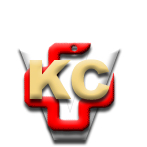 КЛИНИЧКИ ЦЕНТАР ВОЈВОДИНЕАутономна покрајина Војводина, Република СрбијаХајдук Вељкова 1, 21000 Нови Сад,т: +381 21/484 3 484 e-адреса: uprava@kcv.rswww.kcv.rs